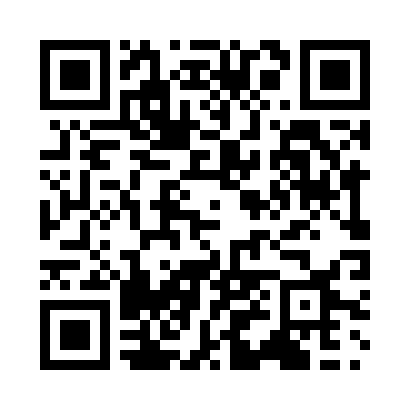 Prayer times for Curepto, ChileMon 1 Apr 2024 - Tue 30 Apr 2024High Latitude Method: NonePrayer Calculation Method: Muslim World LeagueAsar Calculation Method: ShafiPrayer times provided by https://www.salahtimes.comDateDayFajrSunriseDhuhrAsrMaghribIsha1Mon6:378:011:525:117:429:012Tue6:388:021:515:107:408:593Wed6:398:031:515:097:398:584Thu6:408:041:515:087:378:575Fri6:408:041:515:077:368:556Sat6:418:051:505:067:358:547Sun5:427:0612:504:056:337:538Mon5:437:0712:504:046:327:519Tue5:437:0812:494:036:317:5010Wed5:447:0812:494:026:297:4911Thu5:457:0912:494:016:287:4812Fri5:467:1012:494:006:277:4613Sat5:467:1112:483:596:267:4514Sun5:477:1212:483:586:247:4415Mon5:487:1212:483:576:237:4316Tue5:497:1312:483:566:227:4117Wed5:497:1412:473:556:207:4018Thu5:507:1512:473:546:197:3919Fri5:517:1612:473:536:187:3820Sat5:517:1612:473:526:177:3721Sun5:527:1712:473:516:167:3622Mon5:537:1812:463:506:147:3523Tue5:547:1912:463:496:137:3424Wed5:547:2012:463:486:127:3325Thu5:557:2012:463:486:117:3226Fri5:567:2112:463:476:107:3127Sat5:567:2212:463:466:097:3028Sun5:577:2312:453:456:087:2929Mon5:587:2412:453:446:077:2830Tue5:587:2412:453:436:067:27